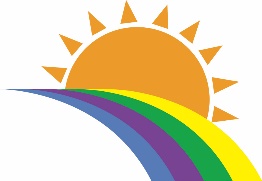 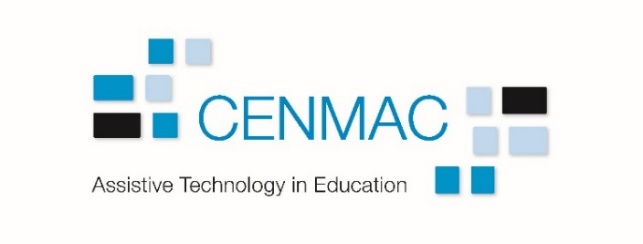 ABOUT - CENMACCENMAC provides a person-centred service and uses the SETT framework as an holistic approach for assessing students’ needs. Read more about the assessments here.Form one of the referral form covers the main areas of the SETT framework: Student, Environment, Tasks and Tools. Form two covers part of the AAC (augmentative and alternative communication) framework. Key to the implementation of assistive technology is the upskilling of the team around the child/young person. It is therefore important you can identify those who can make a commitment to supporting the use of any assistive technology. Please ensure the child/young person’s parent(s)/carer(s) and any other professionals involved are informed of this referral and that an assessment may take place.If appropriate, please complete the first five questions below with the child/young person. We have created some visual resources to support which can be downloaded from our website. This online booklet can be used to tell the child/young person about the service – A guide when CENMAC comes to visit.Please note - This form should be completed as fully as possible as it forms part of the request to the LA for funding for the assessment. Please complete all sections. FORM ONE - SECTION ONE - STUDENTPART ONE - SECTION TWO – ENVIRONMENTPART ONE - SECTION THREE – TASKS AND TOOLSFor information on Data Protection statement - link to policy on website. Please continue to part two if you are making a specific referral for communication. FORM TWO – ADDITIONAL REFERRAL FORM FOR COMMUNICATIONThis section will enable us to better prepare for a visit and assessment. It would be beneficial to complete with someone who knows the child/young person well. The Adapted Ability Level Continuum forms part of the AAC framework we use for assessment. If you would like the definitions used explained in more detail or would like assistance to complete, please do contact us. A short clip of video showing an interaction with the child/young person would be ideal. If this is possible, please let us know and we will support transferring any media files. The Adapted Ability Level Continuum: 
The Adapted Ability Level Continuum, influenced by the work of Patricia Dowden, Ph.D., CCC-SLP. Presented in the form of a checklist, the tool lists observable communication behaviours, assisting the multidisciplinary team to identify the student’s current strengths and abilities. Please date the baseline column where appropriate. FORM ONEReferral for advice on Assistive Technology for LearningFORM TWOAdditional Referral form for CommunicationWhat would you ideally like the outcomes of this referral to be?Child or young person’s nameChild or young person’s nameChild or young person’s nameGenderDOBYear (N-13)Year (N-13)First Name:Surname:First Name:Surname:First Name:Surname:Home AddressPostcodeTel NoParent/Carer nameContact Email Home Language Home BoroughDoes the pupil have an EHCP?  Does the pupil have an EHCP?  YesYesNoEHCP Coordinator NameEHCP Coordinator Email address/TelephoneEHCP Coordinator Email address/TelephoneIf appropriate, please complete the below 5 questions with the child or young person If appropriate, please complete the below 5 questions with the child or young person What are your strengths?What are your interests?What helps you to learn?What do you avoid? What do you find motivating? Medical diagnosesPhysical – gross and fine motor skills Mobility – Wheelchair user? Sensory – Vision Sensory – HearingSensory – Diet/needs?Medication which may impact wellbeing? Give details of the child/young person's physical or neurological ability and how it affects their school day and learningGive details of the child/young person’s communication skills For example - can follow 1-word, 2-word, short complex commands, follow group conversation any use of visual supportAchievement levels –  Reading, writing and mathsCognitive function – memory, attention, reasoning, processing SchoolAny specialismAddress PostcodeIs parking available? LAEmailTel NoWebsite Contact/SENCOContact/School Technician What platform does the school use? Google, Microsoft? What technology is currently available at school?What technology is currently available at home?Who could be the possible lead for assistive technology and link with CENMAC?Please state level of teaching assistant input, one-to-one, part time?Class size and support available?How would the teaching team rate their confidence with technology?Does the child/young person move around the school for lessons? What support is already in place to follow up the recommendations from this assessment?Other agencies involved?  Team around the child/young personOther agencies involved?  Team around the child/young personOther agencies involved?  Team around the child/young personOther agencies involved?  Team around the child/young personAgencyContact NameEmail/Tel NoLevel of contact (weekly? termly?)Days/times workedAgencyContact NameEmail/Tel NoLevel of contact (weekly? Termly?)Days/times workedAgencyContact NameEmail/Tel NoLevel of contact (weekly? termly?)Days/times workedPlease include related reports and documents – see document checklist (below)Please include related reports and documents – see document checklist (below)Please include related reports and documents – see document checklist (below)Please include related reports and documents – see document checklist (below)What would be the key objectives you would hope could be addressed with assistive technology?(This may include objectives from EHCP) Objectives from any other professionals (SaLT, OT, QTVI)Does the child or young person currently use a computer and/or switches?Any software or apps currently used?If the child or young person needs to use a computer/keyboard for writing, do they have any problems with access?  Please describe how they access the keyboard e.g. one or more fingers?Does the child or young person have difficulties with writing? Does the child or young person access home learning without support?Do you have any technology in mind? Has anything been tried?Health and SafetyAre there are any Health and Safety issues that we should be aware of?  DOCUMENT CHECKLIST(Please ensure the following documents are included with the form as appropriate)DOCUMENT CHECKLIST(Please ensure the following documents are included with the form as appropriate)EHCPChild/young person photoOptional video sample – communication Occupational Therapist’s reportSpeech & Language Therapist’s reportHearing or Vision Impairment reports if appropriateAn example of how the pupil currently records text (handwriting/drawing) indicating whether from copy or free writing and approximate time takenA copy of the pupil’s Individual Education Programme (IEP) current progress levelsIs the child/young person aware of the referral?  yes                      noIs the family aware of the referral?yes                      noIs the head teacher aware of the referral?yes                      noAre the other professional involved aware of the referral? yes                      noWhen you have completed this form please return it, with supporting evidence, to:When you have completed this form please return it, with supporting evidence, to:CENMAC Charlton Park AcademyCharlton Park RoadLondonSE7 8JBYou can contact CENMAC on:Tel:	020 249 6844 ext: 401e-mail:	mail@cenmac.comPerson completing the form Role/titleSignatureDateCurrent (Unaided) Expressive Skills Current (Unaided) Expressive Skills Current (Unaided) Expressive Skills Current (Unaided) Expressive Skills Current (Unaided) Expressive Skills Current (Unaided) Expressive Skills Current (Unaided) Expressive Skills Current (Unaided) Expressive Skills Body languageNatural gestureNatural gestureNatural gestureEye or hand pointingReliable yes/no response (___)Describe if appropriate___________________________________________________________Reliable yes/no response (___)Describe if appropriate___________________________________________________________Reliable yes/no response (___)Describe if appropriate___________________________________________________________Signs (___) Makaton (___) BSL(___)Approx. number (______________)Signs (___) Makaton (___) BSL(___)Approx. number (______________)Signs (___) Makaton (___) BSL(___)Approx. number (______________)VocalisationsSpoken single words (___)Level of intelligibility:1 Completely intelligible
2 Mostly intelligible
3 Somewhat intelligible
4 Mostly unintelligible
5 Completely unintelligibleSpoken single words (___)Level of intelligibility:1 Completely intelligible
2 Mostly intelligible
3 Somewhat intelligible
4 Mostly unintelligible
5 Completely unintelligibleSpoken single words (___)Level of intelligibility:1 Completely intelligible
2 Mostly intelligible
3 Somewhat intelligible
4 Mostly unintelligible
5 Completely unintelligibleSpoken sentences (___)Level of intelligibility:1 Completely intelligible
2 Mostly intelligible
3 Somewhat intelligible
4 Mostly unintelligible
5 Completely unintelligibleOther (___)Other (___)Other (___)Other (___)Other (___)Other (___)Other (___)Paper-based:Paper-based:Paper-based:Paper-based:Paper-based:Paper-based:ObjectsPhotosSingle symbolsSymbol combinationsAbstract symbolsSymbol boardNumber and size of symbols (____________________)Symbol book Number of pages and page layout(__________________)Other ______________________________________________________________________________________________________Other ______________________________________________________________________________________________________Other ______________________________________________________________________________________________________Power-based:Power-based:Power-based:Power-based:Power-based:Power-based:Single message aid (___)Multi-message aid (___)Multi-page aid (___)Other (____________________)Aid (____________________)Software/app (_____________________)Where are current communication systems used? Receptive Language (Comprehension) TAALC(S) Ability Level: Skills: Baseline: Emergent CE01 Demonstrates limited or no comprehension that symbols (e.g., pictures and words) represent ideas. Emergent CE02 Pictures may or may not support the development of comprehension and production.  Emergent CE03 Level of verbal comprehension is difficult to determine. Emergent  Transitional CET01 Responds to common gestures (e.g., ‘come here’, ‘go away’ and greetings). Emergent  Transitional CET02 Demonstrates comprehension of the use of common objects. Emergent  Transitional CET03 Pictures appear to support the development of comprehension and production. Emergent  Transitional CET04 May be beginning to follow simple directions during familiar routines and activities. Context-Dependent CCD01 Understands photographs or picture symbols representing objects, common actions (e.g., ‘run’, ‘paint’ and ‘eat’), people or situations. Context-Dependent CCD02 Beginning to understand more abstract picture symbols (e.g., ‘think’, ‘big’, ‘hot’ and ‘few’). Context-Dependent CCD03 Follows simple instructions during both familiar and unfamiliar routines. Context-Dependent CCD04 Understands and follows general conversations. Transitional Independent CTI01 Comprehension of conversations is equivalent to same-age peers. Transitional Independent CTI02 Follows simple to complex verbal directions. Independent CI01 Comprehension of communication and directions is equivalent to same-age peers. Expressive Language (Production) TAALC(S) Ability Level: Skills: Baseline: Emergent PE01 May communicate most successfully using facial expression, body language, gesture and/or behaviour (either socially appropriate or challenging). Emergent PE02 May indicate acceptance (e.g., smile) or rejection (e.g., turn away) but does not reliably answer other yes/no questions. Emergent PE03 May desire or attempt to communicate during familiar and motivating activities. Emergent PE04 Requires support from the communication partner to interact successfully (e.g., narrowing options or interpreting their gesture/body language or behaviour). Emergent PE05 Sensory behaviour is extremely important for calming (e.g., rocking or mouthing objects) and determining their individual preferences. Emergent  Transitional PET01 Understands symbols (e.g., objects and pictures) for basic, common or concrete items. Emergent  Transitional PET02 Beginning to use clear and simple symbols (including objects, photographs and pictures) during motivating situations or preferred activities. Emergent  Transitional PET03 Using one picture at a time to communicate messages (if accessing symbols). Emergent  Transitional PET04 May intentionally use gesture, body language, facial expression or behaviour to communicate (e.g., pointing, showing or giving) with varying reliability.  Context-Dependent PCD01 Uses a combination of communication methods to express messages (e.g., gesture/pointing, symbols, speech/vocalisations and their AAC system). Context-Dependent PCD02 Spontaneously uses symbols and objects to communicate basic needs and issue a variety of requests. Context-Dependent PCD03 Beginning to use symbols to comment and/or ask questions with support. Context-Dependent PCD04 Communicates most successfully during routines, about familiar topics and with familiar communication partners. Context-Dependent PCD05 Beginning to combine two or more symbols to extend messages (e.g., using carrier phrases such as "I want _", "I like _" and "I see _"). Transitional Independent PTI01 Communicates about a broad range of topics with both familiar and unfamiliar communication partners. Transitional Independent PTI02 Consistently combines two or more symbols to produce longer, more complex and/or an increased variety of messages for different communicative functions (e.g., to comment, question or share information). Transitional Independent PTI03 Uses a wider variety of vocabulary or communication tools within their AAC system. Independent PI01 Combines single words, spelling and phrases to communicate about a variety of subjects comparable to same-age peers. Independent PI02 Able to expand on a thought during conversation. Social Interaction                                          TAALC(S) Ability Level: Skills: Baseline: Emergent SIE01 Reacts to familiar others and/or motivating activities. Emergent SIE02 Turn-takes during familiar and motivating routines (e.g. to reciprocate a high five or embrace). Emergent SIE03 May respond to close physical interaction by looking, smiling or reaching. Emergent Transitional SIET01 Demonstrates a clear preference for certain objects, activities and people. Emergent Transitional SIET02 May be beginning to display some interest in social interactions, particularly within specific situations. Emergent Transitional SIET03 May not use symbols to interact socially. Context-Dependent SICD01 Initiates conversations and social interactions with familiar communication partners. Context-Dependent SICD02 Benefits from support to take additional turns in conversation. Context-Dependent SICD03 Answers routine questions appropriately with familiar communication partners.Transitional Independent SITI01 Uses socially appropriate comments/questions to initiate interaction with familiar communication partners. Transitional Independent SITI02 Answers routine questions appropriately with a variety of communication partners. Independent SII01 Social interaction skills, environments and activities are comparable to same-age peers. Literacy TAALC(S) Ability Level: Skills: Skills: Baseline: Emergent LE01 May not demonstrate interest in reading or book activities. LE01 May not demonstrate interest in reading or book activities. Emergent Transitional LET01 May demonstrate an emerging interest in shared reading and/or be beginning to engage with books more independently. LET01 May demonstrate an emerging interest in shared reading and/or be beginning to engage with books more independently. Emergent Transitional LET02 May be able to identify their own name and several other frequently encountered words. LET02 May be able to identify their own name and several other frequently encountered words. Context-Dependent  LCD01 Literacy skills are developing to include: identifying letters of the alphabet, connecting some letters with corresponding sounds, understanding word boundaries, recognising a limited number of high frequency sight words, reading and writing their own name and beginning to spell words (however not necessarily with conventional spelling).    LCD01 Literacy skills are developing to include: identifying letters of the alphabet, connecting some letters with corresponding sounds, understanding word boundaries, recognising a limited number of high frequency sight words, reading and writing their own name and beginning to spell words (however not necessarily with conventional spelling).   Transitional Independent LTI01 Literacy skills are developing to include: increased letter-sound awareness, additional sight words, conventional spelling of simple words; adding word endings as appropriate (e.g. past tense -ed, plural -s or -ing) and a solid understanding of the connection between spoken words and print. LTI01 Literacy skills are developing to include: increased letter-sound awareness, additional sight words, conventional spelling of simple words; adding word endings as appropriate (e.g. past tense -ed, plural -s or -ing) and a solid understanding of the connection between spoken words and print. Transitional Independent LTI02 May be beginning to utilise word prediction with symbol support. LTI02 May be beginning to utilise word prediction with symbol support. Transitional Independent LTI03 Reads printed material that is somewhat below an age-appropriate level. LTI03 Reads printed material that is somewhat below an age-appropriate level. Independent LI01 Literacy abilities are equivalent to same-age peers. LI01 Literacy abilities are equivalent to same-age peers. Other TAALC(S) Ability Level: Skills: Baseline: Emergent OE01 Performance with forms of AAC may be inconsistent. Emergent OE02 Benefits from support from the communication partner as their individual skills are developing. Emergent Transitional OET01 Performance with forms of AAC may be inconsistent. Emergent Transitional OET02 Benefits from support from the communication partner as their individual skills continue to develop. Context-Dependent OCD01 May continue to benefit from support from the communication partner to interact successfully, particularly when the topic, listener or environment is unfamiliar. Context-Dependent OCD02 Able to use simple strategies (e.g., repeat) to repair misunderstandings with support from the communication partner. Transitional  Independent OTI01 Displays strong mental mapping of the location of cells (including navigational symbols) within their AAC system. Transitional  Independent OTI02 Able to use a variety of strategies to repair misunderstandings in some cases with the support of communication partners. Transitional  Independent OTI03 Programs content in their AAC system when it is desired or required (e.g., adding preferred foods in the corresponding category) with support as appropriate. Independent OI01 Able to use various strategies to repair misunderstandings. Independent OI02 Able to utilise the rate enhancement features of their AAC system (e.g., word prediction) if desired. Independent OI03 Able to program desired content (e.g., personal narratives etc.) into their AAC system. Please list who assisted with completing this section of the form including their role DateThank you for taking the time to complete this form. Please return it, with supporting evidence, to:Thank you for taking the time to complete this form. Please return it, with supporting evidence, to:CENMAC Charlton Park AcademyCharlton Park RoadLondonSE7 8JBYou can contact CENMAC on:Tel:	020 8249 6844 ext: 401e-mail:	mail@cenmac.com